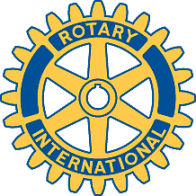 Meeting of 13 June, 2014Our guest this evening was Rob Gardiner, the Almonte High School student the Club sponsored to attend the “Adventures in Citizenship” four-day program in Ottawa. Twelve of our fifteen members were present to hear Rob speak of this experience.Rob reported that about 200 students attended the event and during the course of the four days visited the National Archives, the War Museum, Parliament Hill (including going into the House of Commons), the Wabano Centre and the Shaw Centre. They had presentations from an entrepreneur, the Speaker of the House of Commons, a CSIS analyst, Elizabeth May, a speaker on conflict resolution and a motivational speaker .  Rob explained how he had learned about the program and undertook to be an advocate for it with his fellow students.Members were reminded of the Lambs Down Festival this coming Saturday, June 18 and President Brenda promised to send out a schedule for those who have volunteered to help with parking and the setting up of our tent and the selling of 50/50 tickets.  